YOUR LOGO HEREOnline Communication PlanJan 2021 – June 2022Template by Upleaf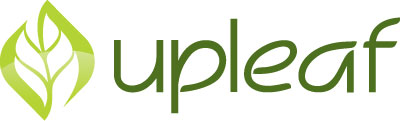 Table of ContentsStrategy Overview…………………………………………..……………………....2Communication Platforms………………………………………...……………….4Messaging……………………………………………………………………….......6Campaigns…………………………………………………………………...…….10Activities…………………………………………………………………………....12 Results…………………………………………………………………...………….14Section I. Strategy OverviewOnline Communication Objectives Think broad here. Position your organization as a leader in its field? Attract new donors? Educate the public about your core issues? List the objectives in order of priority.Target AudiencesDonors. When naming your audiences we recommend focusing on the role your audiences play and how they relate to your organization.  List your audiences in order of importance.  If you have a sense of their age, gender or interests those are helpful to list out for each audience.Audiences that are also of interest but perhaps not as important. Influencers or decision-makers?Elected officials? Partners? Other organizations working in your field?Positioning Statement (Internal)Clearly articulate the main benefits you offer to the public and what makes your organization unique.  What sets you apart from the many other nonprofits who serve the same beneficiaries or work in the same field?Desired ActionAll of the desired actions listed here should be tangible and measureable. Look back at your target audiences – what do you want each of them to do? Make sure to also check your website. Do each of these actions correspond to a user-friendly page on your website? Can you create a call to action button that links to where they can easily take action? For example:Become a memberDonateAttend annual conferenceSubscribe to get email updates Take advocacy action Share stories or testimoniesComment & engage on social media, websiteSection II. Communication PlatformsCommunication Channels, Target Audience & Message FrequencyWebsite ArticlesNew article once a week (see Section III for messaging topics)Target audience includes:XYZEmail MarketingE-newsletter once every 1-2 weeksPeriodic email blasts around one key issueTarget audiencesXYZFacebookMultiple updates each week (ideally several per day)Periodic promoted posts for excellent resources or important messagesTarget audienceXYZTwitterMultiple tweets each dayTarget audiences:XYZYouTubeNew video each month to then share across other platformsTarget audiences: all Change.orgOnce every few months, around compelling and strategic issuesPetition created to target a key decision-makerTarget audience:XYZSection III. MessagingA. Article Topics – To Publish on Your Website (and then sent out via email)Topic 1Idea 1Idea 2Idea 3Idea 4Idea 5Idea 6Idea 7Topic 2Idea 1Idea 2Idea 3Idea 4Idea 5Idea 6Idea 7Topic 3Idea 1Idea 2Idea 3Idea 4Idea 5Idea 6Idea 7Topic 4Idea 1Idea 2Idea 3Idea 4Idea 5Idea 6Idea 7B. Daily/Weekly Messaging Topics for Social MediaTip: Create “sound bites” from articles above and share across social media.  Every new article can be the source/inspiration for 3-6 different social media messages. As much as possible, also include links back to articles on the websiteIn this section you want to detail some of the topics you know will resonate with your target audiences and strengthen your search engine optimization. Assign % to each topic or theme to make sure your team strikes the right balance that will appeal to your audience. For example:Topic 1 (50%) – Research ResultsExample 1Example 2Example 3Example 4Example 5Example 6Example 7Topic 2 (20%) – Stories from the FieldExample 1Example 2Example 3Example 4Example 5Example 6Example 7Topic 3 (15%) – Organization NewsExample 1Example 2Example 3Example 4Example 5Example 6Example 7Topic 4 (10%) – Inspirational QuotesExample 1Example 2Example 3Example 4Example 5Example 6Example 7Topic 5 (5%) – Job PostingsExample 1Example 2Example 3Example 4Example 5Example 6Example 7C. Key DatesTip: Build up to key dates with related messaging the preceding week or month, depending on the importance of the event. 2021JanEvent NameList key messages around eventDetails of anything that needs to happen that affects communicationsInclude any events throughout the year that involve external audiencesSection IV. CampaignsTips: Campaigns should be launched across all platforms simultaneously. Articulate a clear start date and end date, select a powerful photo or video, and create a sense of urgency. Convey the impact of someone taking action. What will you collectively achieve? Hype it up across social media using the same campaign image / message. Keep messaging daily about campaign progress, urging people to act or help spread the word. Once the campaign is over, report back honestly on how you did. And always thank everyone for participating, regardless of what the results were.Spell out the campaign and some core ideas, as in the examples below:Event Campaign – Jan 2021Use consistent image across platformsMain message: “Join us at opening conference on Jan 12th”Use “Register Now” button throughoutMembership Drive – Mar 2021Consistent campaign branding across platformsMain message: “Become a Member”Clearly list key benefits of membershipSet goal of X new members by March 31stAsk entire community to help spread the word and help you meet your goalPublicly welcome new members to the community (Facebook, website)Encourage existing members to share why they value their membershipFundraising – Dec 2021Set a modest fundraising goalClearly communicate impact of new funding – how it will be spentUse a powerful photo of a beneficiaryShort timeframe (2 weeks to meet your goal, to create a sense of urgency)Make sure it’s quick and easy to donate onlineRegularly check back in with community – “We’ve raised $32,000 to date, but still need $30,000 more to reach our goal. Please make your donation today and help us spread the word!”Report back to the community with the results. “We reached our goal! Thank you all for your participation and support!” OR “We fell short of our goal but still raised $48,500 which can have a big impact. Thank you all for your support and helping to spread the word!”Section V. Activities2021 Activity Plan2021 Activity PlanSection VI. Results & Targets (Set targets in different color)ActivityJanFebMarAprMayJunJulAugSepOctNovDecPerson ResponsibleActivityJanFebMarAprMayJunJulAugSepOctNovDecPerson ResponsiblePlatform1/1/213/31/216/30/219/30/2112/31/213/30/226/30/22Social MediaSocial MediaSocial MediaSocial MediaSocial MediaSocial MediaSocial MediaSocial Media   Facebook Fans85009200   Facebook Reach   Engaged Fans   Twitter Followers   Retweets (last 30 days)   Tweets favorited (last 30 days)   Twitter mentions   Petition signersEmail MarketingEmail MarketingEmail MarketingEmail MarketingEmail MarketingEmail MarketingEmail MarketingEmail Marketing   Total subscribers   Average open rate   Average click-through rate   Average unsubscribe rateWebsite TrafficWebsite TrafficWebsite TrafficWebsite TrafficWebsite TrafficWebsite TrafficWebsite TrafficWebsite Traffic   Average monthly unique visitors   Number of pages per visit   Proportion return visitsOnline GoalsOnline GoalsOnline GoalsOnline GoalsOnline GoalsOnline GoalsOnline GoalsOnline Goals   Signed up for email updates   Became a member   Completed a donation   Submitted a program application